Golf Schedule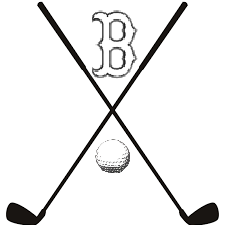 2019Date			Site		                         Tee TimeAugust 9 		Malvern CC			3:30 PMAugust 12                         Longhills			9:00 AMAugust 20		Longhills			3:30 PMAugust 22 		@ Malvern CC 			3:30 PMAugust 27  		@ HS Village 			 3:30 PMAugust 29 		@ Degray			3:30 PMSeptember 5 		@ Malvern CC			3:30 PMSeptember 9 		@ Nashville 			3:30 PMSeptember 16 		 @ Degray Practice Round	9:00 AMSeptember 17 		Girls District Tournament	TBASeptember 18 		Boys District Tournament	TBASeptember 30 		Girls State Tournament 		TBAOctober 7		Boys State Tournament		TBADistrict Tournament (Boys/Girls) – Degray Golf CourseBoys State Tournament Info				Girls State Tournament InfoRed Apple Inn Golf Course				Harrison Country Club305 Club Rd, Heber Springs, AR 72543			110 Country Club Ln, Harrison, AR 72601Remind 101 info: @bauxitegol